PROTESTANTSE GEMEENTE TE COLIJNSPLAAT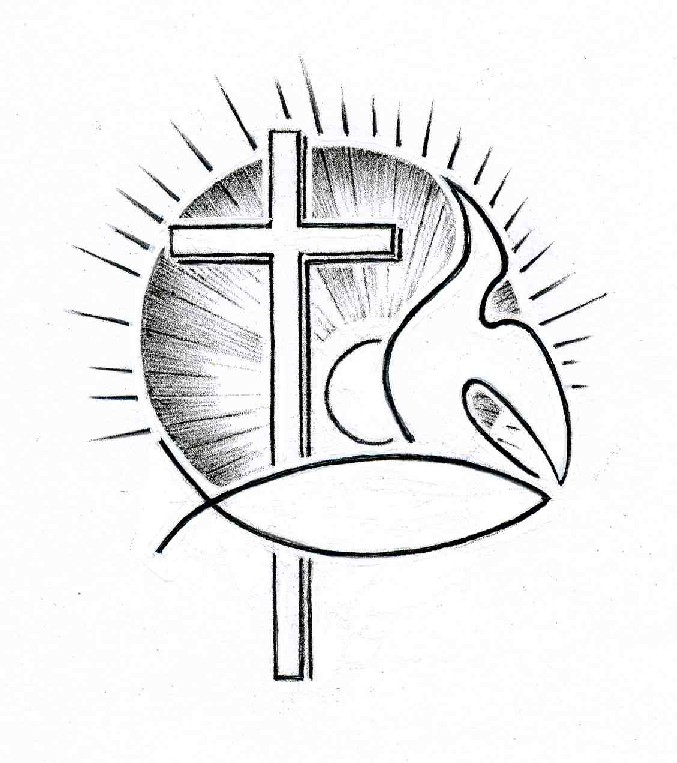 Kerkdienst op zondag 3 februari 2019 in de DorpskerkVoorganger: Ds. A. SpaansOuderling:    Dhr. H. HoffmanOrganist:       Mevr. C. NijsseKoster:          Dhr. J. HollestelleBeamer:         Dhr. J.J. Siereveld                              Gastvrouw:    Mevr. E. Soetekouw                              Lector:           Mevr. A. BrouwerIn deze dienst wordt meegewerkt door De Vlis-singers o.l.v. EpJan KwastKoorzang voor de dienst: Al komen wij samenAl komen wij samen in oude gebouwen,
al komen wij samen in tempels van steen,
al komen wij samen in hoop en vertrouwen,
al komen wij samen in Uw naam bijeen.

refrein: 
Vergeten wij niet waarom U bent gekomen,
vergeten wij niet in wie U ons verscheen.
Vergeten wij niet waarom U bent gekomen,
vergeten wij niet de stem die ons riep!

Al bidden wij samen de oude gebeden,
al zingen wij samen voor U een nieuw lied,
al lezen wij samen de Heilige Woorden,
al weten wij samen wat U ons gebiedt.

refreinBinnenkomst, welkom en mededelingenZingen: Lied/Psalm 93:1,3 en 4 (staande)De HEER is Koning, Hij regeert altijd,omgord met macht, bekleed met majesteit.Hij grondvest d'aarde, houdt haar vast in stand.Onwrikbaar staat het bouwwerk van zijn hand.Geweldiger dan water en dan windis in de hoogte God die overwint.Geweldig is de HERE die zijn voetplant op de nek van deze watervloed.Uw macht is groot, uw trouw zal nooit vergaan,al wat Gij ooit beloofd hebt, blijft bestaan.Tot sieraad is uw hoge heiligheiden in die glans trotseert uw huis de tijd.Stil gebed, bemoediging en groet (staande)Koor: Welke God wordt hier aanbedenWelke god wordt hier aanbeden: 
onrecht wordt als wet beleden.
Hebben. Houden. Geld en brood.
Macht is winst en arm gaat dood. 
Wie wil wat hij heeft verkopen, 
wordt een teken om te hopen? 
Wie trekt zich een ander aan, 
wie wil bij de minsten staan? 

Welke god wordt hier aanbeden:
vrede wordt met voeten getreden.
Oorlog woedt gestadig voort,
wordt ons roepen nog gehoord?
Toekomst is niet meer gegeven,
is er morgen kans op leven?
Wie trekt zich een ander aan,
haalt ons uit dit land vandaan?

God van liefde, God van leven,
God van geven, van vergeven; 
God die roept; maak ons bereid, 
dat wij leven wie Gij zijt.
God van mensen, kom bevrijden, 
voer uw volk naar nieuwe tijden. 
Keer de haat en eigenbaat, 
toon ons aan wiens kant Gij staat. 

Woord van God zal weer gebeuren.
Licht doet duister openscheuren.
Leven overwint de dood
in het breken van het brood.
Blinden zien en doven horen,
mensen worden nieuw, - herboren,
van verlamming, angst bevrijd
aan uw Vrede toegewijd.Gebed om Gods ontfermingKoor: Het lied van de zeven vragenOh, Heer, wat moet ik doen, met wat ik heb gekregen,
wat moet ik met mijn leven doen, het valt mij vaak zo tegen.
Oh, Heer, wat moet ik doen, met wat mij is ontnomen,
wat moet ik met mijn tranen doen en mijn verloren dromen?

Oh, Heer, wat moet ik doen, voor wie ik heb verlaten, 
wat moet ik met mijn liefde doen bij allen die mij haten?
Oh, Heer, wat moet ik doen met wat ik heb verworven,
wat moet ik met mijn toekomst doen, ik ben zo vaak gestorven.

Oh, Heer, wat moet ik doen met wat ik heb ontvangen, 
wat moet ik met mijn vreugde doen en met mijn stil verlangen?
Oh, Heer, wat moet ik doen, met wat ik heb verloren,
wat moet ik met mijn wanhoop doen, ik kan u niet meer horen.

Oh, Heer, wat moet ik doen, wat blijft mij nog gegeven,
dan dat mijn laten en mijn doen, een ander mens doen leven.
Heer, dat moet ik doen, oh, Heer, dat moet ik doen!Glorialied: Gezang 466Als God, mijn God, maar voor mij is,wie is er dan mij tegen?Dan werken druk en droefenismij nochtans tot een zegen;dan waakt alom een eng’lenwacht,dan zie ik sterren in de nachten bloemen op mijn wegen.En wat er dreig', of wie er woed',mijn Herder blijft mij leiden.Geen donker dal van tegenspoedkan van zijn staf mij scheiden.Hij blijft mij overal nabij,naar stille waat’ren voert Hij mijen liefelijke weiden.Ik heb mijn God, dat is genoeg,ik wens mij niets daarneven.Veel meer dan 't meeste, dat ik vroeg,is mij in Hem gegeven:mijn hoogste goed, mijn troost in smart,het enig rustpunt van mijn hart,mijn eeuwig licht en leven.Gebed om Gods Woord en GeestSchriftlezing: 1 Samuel 3:1-10De jonge Samuel diende dus de HEER, onder de hoede van Eli. Er klonken in die tijd zelden woorden van de HEER en er braken geen visioenen door. Op zekere nacht lag Eli op zijn slaapplaats. Zijn ogen waren dof geworden, hij kon bijna niet meer zien. Samuel lag te slapen in het heiligdom van de HEER, bij de ark van God. De godslamp was bijna uitgedoofd. Toen riep de HEER Samuel. ‘Ja,’ antwoordde Samuel. Hij liep snel naar Eli toe en zei: ‘Hier ben ik. U hebt me toch geroepen?’ Maar Eli antwoordde: ‘Ik heb je niet geroepen. Ga maar slapen.’ Toen Samuel weer lag te slapen, riep de HEER hem opnieuw. Samuel stond op, ging naar Eli en zei: ‘Hier ben ik. U hebt me toch geroepen?’ Maar Eli antwoordde: ‘Ik heb je niet geroepen, mijn jongen. Ga maar weer slapen.’ Samuel had de HEER nog niet leren kennen, want de HEER had zich niet eerder aan hem bekendgemaakt door het woord tot hem te richten. Opnieuw riep de HEER Samuel, voor de derde keer. Samuel stond op, ging naar Eli en zei: ‘Hier ben ik. U hebt me toch geroepen?’ Toen begreep Eli dat het de HEER was die de jongen riep. Hij zei tegen Samuel: ‘Ga maar weer slapen. Wanneer je wordt geroepen, moet je antwoorden: “Spreek, HEER, uw dienaar luistert.”’ Samuel legde zich weer te slapen, en de HEER kwam bij hem staan en riep net als de voorgaande keren: ‘Samuel! Samuel!’ En Samuel antwoordde: ‘Spreek, uw dienaar luistert.’Koor: StilteIn het midden van de nacht, 
Heer, fluister ik uw Naam heel zacht.
Want U neemt mij aan zoals ik ben:
U kent mij zoals niemand kent.
Ik ben bang, Heer, want de nacht is kil
en koud, zo benauwd.
Ik hoor alleen maar stilte.

De mensen gaan gewoon maar door,
er is niemand die mij hoort,
niemand die mij verwarmen kan.
Heer, wat duurt de nacht ontzettend lang!
Want ik zie geen ster aan de donkere hemel
staan, zelfs geen maan.
Ik hoor alleen maar stilte.

Maar in de stilte zegt U mij: 
Mijn lieve kind, Ik ben dichtbij. 
In de stilte zal Ik bij je zijn,
met je delen in je angst en pijn.
Door te zwijgen zal je horen wat Ik wil. 
Wees daarom stil;
Ik spreek tot jou in stilte 

Dank U, Heer, dat ik nu weet:
dat U nimmer mij vergeet,
dat door zwijgen ik spreken kan,
dat door luist’ren ik horen kan,
dat de stilte waardevol kan zijn. 
U vult mij met uw Woord in stilte.

Is de nacht dan nu voorbij?
Nam U mijn angst weg van mij?
Ja, de stilte is anders stil,
de nacht is koud maar niet meer kil.
En ik weet nu dat hier in de stilte Gods 
woorden juist aanwezig zijn.
U spreekt tot mij. Dank U voor de stilte.Schriftlezing: Lucas 5:1-11Toen hij eens aan de oever van het Meer van Gennesaret stond en het volk zich om hem verdrong om naar het woord van God te luisteren, zag hij twee boten aan de oever van het meer liggen; de vissers waren eruit gestapt, ze waren bezig de netten te spoelen. Hij stapte in een van de boten, die van Simon was, en vroeg hem een eindje van het land weg te varen; hij ging zitten en gaf de menigte onderricht vanuit de boot. Toen hij was opgehouden met spreken, zei hij tegen Simon: ‘Vaar naar diep water en gooi jullie netten uit om vis te vangen.’ Simon antwoordde: ‘Meester, de hele nacht hebben we ons ingespannen en niets gevangen. Maar als u het zegt, zal ik de netten uitwerpen.’ En toen ze dat gedaan hadden, zwom er zo’n enorme school vissen in de netten dat die dreigden te scheuren. Ze gebaarden naar de mannen in de andere boot dat die hen moesten komen helpen; nadat dezen bij hen waren gekomen, vulden ze de beide boten met zo veel vis dat ze bijna zonken. Toen Simon Petrus dat zag, viel hij op zijn knieën voor Jezus neer en zei: ‘Ga weg van mij, Heer, want ik ben een zondig mens.’ Hij was verbijsterd, net als allen die bij hem waren, over de enorme hoeveelheid vis die ze gevangen hadden; zo verging het ook Jakobus en Johannes, de zonen van Zebedeüs, die met Simon samenwerkten. Jezus zei tegen Simon: ‘Wees niet bang, voortaan zul je mensen vangen.’ En nadat ze de boten aan land hadden gebracht, lieten ze alles achter en volgden hem.Koor: Net als de zonHet was donker buiten, grauw en grijs,
ik kon alleen dromen van het paradijs.
Ik was moe, Ik was moe,
de uitputting nabij,
langzaam aan 't verwelken
en toen sprak U tot mij.

refrein:
Ik opende mijn ogen,
keek goed om mij heen, 
ik keek anders naar de wereld,
ik opende mijn ogen,
keek goed om mij heen,
ik keek anders naar de wereld,
ik was niet meer alleen.

De zon begon te stralen,
het licht keerde terug.
Ik genoot van de warmte 
en van de blauwe lucht.
Vreugde vervulde mij,
Ik genoot weer van het leven
en kon net als de zon
weer licht en warmte geven.

refrein

Ik keek anders naar de wereld,
ik was niet meer alleen.Uitleg en verkondiging. Thema: Nachten van wachten…Zingen: Lied 801/Gezang 459:1,3,4,5 en 7Door de nacht van strijd en zorgenschrijdt de stoet der pelgrims voort,vol verlangen naar de morgen,waar de hemel hen verhoort.Door de nacht leidt ons ten levenlicht dat weerlicht overal,dat ons blinkend zal omgeven,als ons God ontvangen zal.In ons hart is dit de luister,dit de liefde die ons leidtop de kruistocht door het duisternaar de lichte eeuwigheid.Met één lied uit duizend mondengaan wij zingend door de nacht,door één Geest tesaam verbonden,naar de kust waar God ons wacht.Zo gaan wij hier met elkanderdoor de nacht op weg naar huis,pelgrims die uit alle landensamenkomen om het kruis.Geloofsbelijdenis (staande)Koor: Ik zal er zijnAls je eenzaam bent of in het duister,
denk dan aan Mij en roep Mijn naam.
Als geen mens je kent en niemand luistert, 
zelfs als je fluistert, zelfs als je fluistert,
zal Ik je stem verstaan.

Als een vriend wil ik je dragen, alle dagen,
Ik zal er zijn
Als een ster in donk're nachten zal Ik wachten, 
Ik zal er zijn

Wees niet bang voor de stilte om je heen,
Wees niet bang ik laat je nooit alleen
Als een vriend wil ik je dragen, alle dagen, 
Ik zal er zijn

Drukt de hele wereld op je schouders en zorgen spoken door je hoofd;
Er is Iemand die je kunt vertrouwen, die van je houdt en die echt in jou gelooft!

Als een vriend wil Ik je dragen alle dagen, 
Ik zal er zijn
Als een ster in donk're nachten zal Ik wachten, 
Ik zal er zijn!Dankgebed en voorbeden, stil gebed en gezamenlijk ‘Onze Vader’: Onze Vader die in de hemel zijt, uw naam worde geheiligd, uw Koninkrijk kome; uw wil geschiede, gelijk in de hemel alzo ook op de aarde. Geef ons heden ons dagelijks brood en vergeef ons onze schulden, gelijk ook wij vergeven onze schuldenaren; en leid ons niet in verzoeking, maar verlos ons van de boze. Want van U is het Koninkrijk en de kracht en de heerlijkheid tot in eeuwigheid. Amen.Koor: Voor wie in duisternisVoor wie in duisternis
de schaduw van de dood 
op zoek naar hoop en vrede is,
moet gij het licht der wereld zijn!

Voor wie de smaak niet kent,
van goedheid zonder schijn, 
die ongevraagd haar vreugde deelt,
moet gij het zout der aarde zijn!

Voor wie uw licht niet zien,
een hoopvol nieuw bestaan, 
een leven dat naar vrede smaakt, 
moet gij getuigen van Zijn naam!

Al wie zijn naam belijdt, 
zoekt niet naar eigen eer, 
erkent de adem van zijn Geest,
die zeggen doet: "Hij is de Heer."

Al wie in Hem gelooft 
zich vasthoudt aan zijn Woord,
aanvaardt het Licht, getuigt ervan,
dat God in mensen wordt gehoord.Inzameling van de gaven: kerk; Kerk in Actie (werelddiaconaat)Zingen: Lied 247/Gezang 392:1,3 en 5 (staande)Blijf mij nabij, wanneer het duister daalt.De nacht valt in, waarin geen licht meer straalt.Andere helpers, Heer, ontvallen mij.Der hulpelozen hulp, wees mij nabij.U heb ik nodig, uw genade ismijn enig licht in nacht en duisternis.Wie anders zal mijn leidsman zijn dan Gij?In nacht en ontij, Heer, blijf mij nabij.Houd, Heer, uw kruis hoog voor mijn brekend oog,licht in het duister, wijs de weg omhoog.Uw dag breekt aan, de schaduw gaat voorbij.In dood en leven, Heer, wees Gij nabij.Zegen, beantwoord met driemaal gezongen ‘Amen’ (staande)Orgelspel bij het verlaten van het kerkgebouw.WELKOM OP DE KOFFIE OF THEE IN DE THUISHAVEN!